EASY READ RIGHTSWHAT DO YOU KNOW ABOUT YOUR RIGHTS?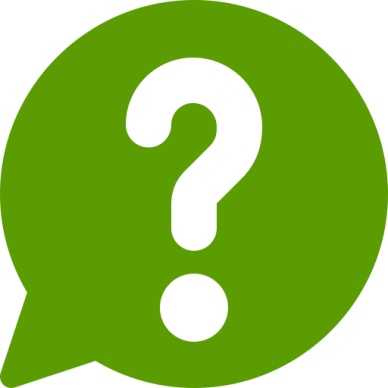 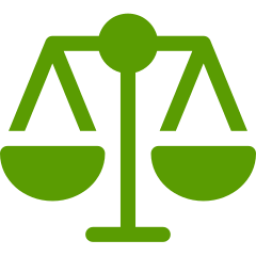 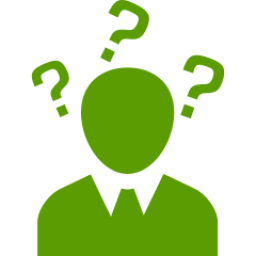 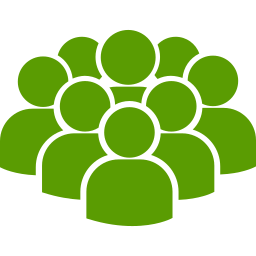 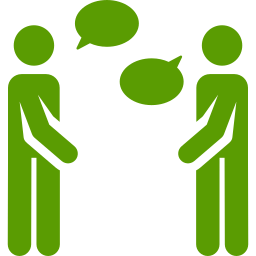 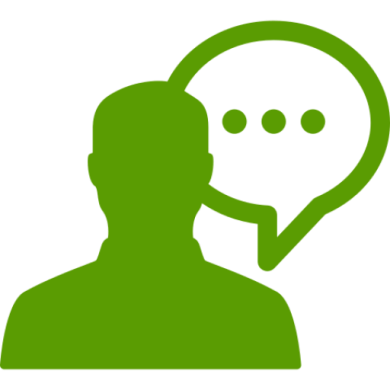 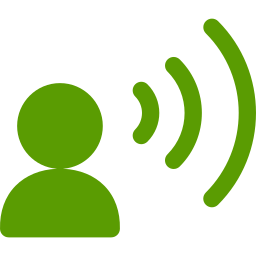 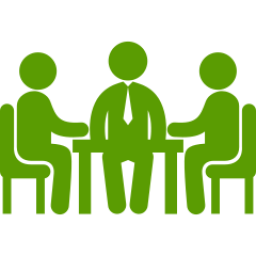 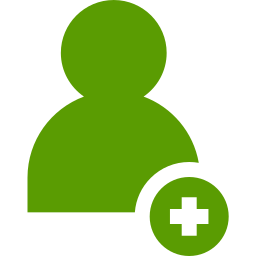 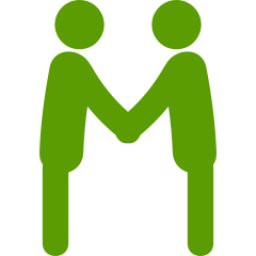 Participant’s DetailsNameParticipant’s DetailsParticipant’s Contact No.Participant’s DetailsAddress